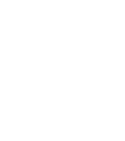 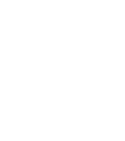 Programme of StudySubject: ChemistryYear: 13Programme of StudySubject: ChemistryYear: 13Programme of StudySubject: ChemistryYear: 13                                                                                Autumn 1                                                                                Autumn 1C17 - ThermodynamicsC18– KineticsC19– Equilibrium ConstantC20– Electrode potentialC17 - ThermodynamicsC18– KineticsC19– Equilibrium ConstantC20– Electrode potential                                                                            Autumn 2                                                                            Autumn 2C 21 – Acids, Bases, and BuffersC22 – PeriodicityC23 – The Transition MetalsC 21 – Acids, Bases, and BuffersC22 – PeriodicityC23 – The Transition Metals                                                                         Spring 1                                                                         Spring 1C24 – Reactions of inorganic compoundsC25 – Organic chemistryC26 – Carbonyl compoundsC27 – Aromatic chemistryC24 – Reactions of inorganic compoundsC25 – Organic chemistryC26 – Carbonyl compoundsC27 – Aromatic chemistry                                                                        Spring 2                                                                        Spring 2C28 – AminesC29 – PolymerisationC30 – Amino acids, Proteins, and DNAC28 – AminesC29 – PolymerisationC30 – Amino acids, Proteins, and DNA                                                                       Summer 1                                                                       Summer 1C31 – Organic Synthesis analysisC32 – Structural DeterminationC33 – ChromatographyRevisionC31 – Organic Synthesis analysisC32 – Structural DeterminationC33 – ChromatographyRevision                                                                       Summer 2                                                                       Summer 2